ЧТО ДЕЛАТЬ если Вы заблудились в лесу?Если Вы заблудились в лесу, то соблюдение данных рекомендаций поможет спасателям найти Вас в кратчайшие сроки! Порядок действий: 1. СТОП! ОСТАВАЙТЕСЬ НА МЕСТЕ! Продолжая движение, Вы все дальше уходите от людей! ОСТАНОВИТЕСЬ! если рядом есть просека, ЛЭП, тропинка, полянка, то выйдите на нее и там оставайтесь! 2. ВЫЗОВИТЕ СПАСАТЕЛЕЙ! Позвоните по единому номеру экстренной оперативной службы 112, и родственникам! Далее максимально экономьте заряд телефона! Не надо звонить родственникам каждые 5 минут! 3. ПОМОГИТЕ СЕБЯ НАЙТИ! Находясь на открытом месте! Обозначьте его! Привяжите что-то яркое на ветки соседнего дерева и периодически трясите его. Оденьте на себя яркую контрастную одежду! 4.СОХРАНЯЙТЕ ТЕПЛО И СИЛЫ! Не лежите на голой земле! Соорудите из веток и листвы лежанку. Разведите костер! Запасите дрова на ночь – в темноте их сложно собирать! Помните! Несоблюдение данной инструкции значительно увеличивает время Вашего поиска!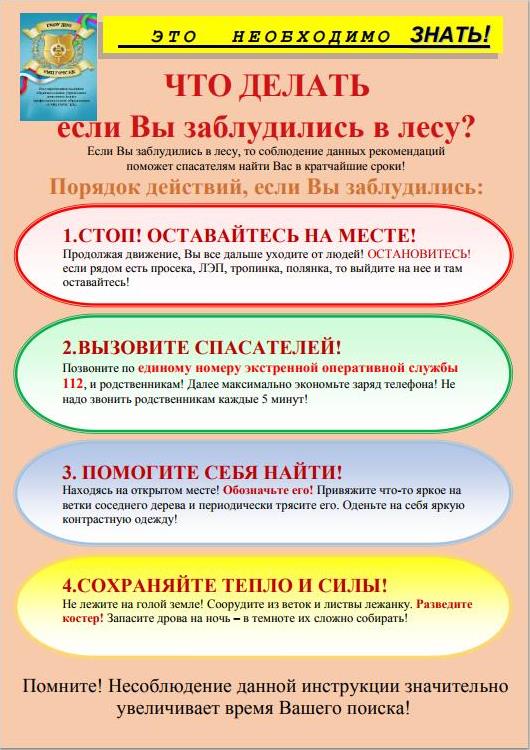 